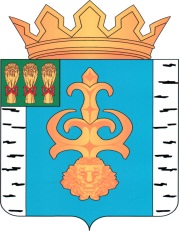 ОТДЕЛ ОБРАЗОВАНИЯ АДМИНИСТРАЦИИ ПЕНЗЕНСКОГО РАЙОНА   ПЕНЗЕНСКОЙ ОБЛАСТИПриказ17 января  2020 г.                                                                                              №3.2/01-05Об утверждении Порядка предоставления путевок  детям школьного возраста в загородные стационарные детские оздоровительные лагеря в каникулярное время, оздоровительные лагеря с дневным пребыванием в каникулярное время, лагеря труда и отдыха круглосуточного пребывания на базе образовательных организаций на территории муниципального образования Пензенский район Пензенской области, предоставления путевок в организации отдыха детей и их оздоровления детям, находящимся в трудной жизненной ситуацииРуководствуясь Бюджетным кодексом РФ, Федеральным Законом N 131-ФЗ от 06.10.2003 «Об общих принципах организации местного самоуправления в Российской Федерации», постановлением  Правительства Пензенской области «О внесении изменений в некоторые нормативные правовые акты Правительства Пензенской области от 25.12.2015 № 743-пП, постановлением администрации Пензенского района  Пензенской области от 15.10.2013 N 1465 «Об утверждении муниципальной программы  «Развитие образования в Пензенском районе Пензенской области на 2014-2020 годы» (с последующими изменениями), Положением об отделе образования администрации Пензенского района,               Приказываю:1. Утвердить Порядок предоставления путевок  детям школьного возраста в загородные стационарные детские оздоровительные лагеря в каникулярное время, оздоровительные лагеря с дневным пребыванием в каникулярное время, лагеря труда и отдыха круглосуточного пребывания на базе образовательных организаций на территории муниципального образования Пензенский район Пензенской области, предоставления путевок в организации отдыха детей и их оздоровления детям, находящимся в трудной жизненной ситуации (приложение № 1).2.Признать утратившим  силу Приказ отдела образования  администрации Пензенского района Пензенской области от 11.01.2019г. №  3/01-05 «Об утверждении Порядка предоставления путевок  детям школьного возраста в загородные стационарные детские оздоровительные лагеря в каникулярное время, оздоровительные лагеря с дневным пребыванием в каникулярное время, лагеря труда и отдыха круглосуточного пребывания на базе образовательных организаций на территории муниципального образования Пензенский район Пензенской области, предоставления путевок в организации отдыха детей и их оздоровления детям, находящимся в трудной жизненной ситуации».   3. 3.	Настоящий приказ разместить (опубликовать) на официальном сайте отдела образования администрации Пензенского района Пензенской области в информационно- телекоммуникационной сети «Интернет».4. Контроль за исполнением настоящего приказа оставляю за собой.    Начальник отдела образования   администрации Пензенского района                                                              Р.В.Греднев                            Приложениек приказу отдела образования администрацииПензенского районаПензенской областиот __________  № ________Порядок   предоставления путевок  детям школьного возраста в загородные стационарные детские оздоровительные лагеря в каникулярное время, оздоровительные лагеря с дневным пребыванием в каникулярное время, лагеря труда и отдыха круглосуточного пребывания на базе образовательных организаций на территории муниципального образования Пензенский район Пензенской области, предоставления путевок в организации отдыха детей и их оздоровления детям, находящимся в трудной жизненной ситуации1. Настоящий порядок определяет обеспечение детей школьного возраста, нуждающихся в отдыхе и оздоровлении, путевками в загородные стационарные детские оздоровительные лагеря в каникулярное время, оздоровительные лагеря с дневным пребыванием, лагеря труда и отдыха  на базе образовательных учреждений  муниципального образования Пензенский  район Пензенской области.2.Услуги  по обеспечению отдыха и оздоровления детям, проживающим на территории Пензенского района в загородных стационарных детских оздоровительных лагерях в каникулярное время , оздоровительных лагерях с дневным пребыванием, лагере  труда и отдыха на базе образовательных учреждений, предоставление путевок в организации отдыха детей и их оздоровления детям, находящимся в трудной жизненной ситуации осуществляются Отделом образования Пензенского района Пензенской области (далее –Отдел образования) и подведомственными ему образовательными учреждениями.3.Приобретение путевок в загородные стационарные детские оздоровительные лагеря в каникулярное время  осуществляется Отделом образования администрации Пензенского  района в соответствии с Федеральным законом Российской Федерации от 05.04.2013 №44-ФЗ « О контрактной системе в сфере закупок товаров, работ, услуг для обеспечения государственных и муниципальных нужд» ( с последующими изменениями).2.Порядок предоставления путевок в загородные стационарные детские оздоровительные лагеря в каникулярное время          2.1.Для получения путевки в загородные стационарные детские оздоровительные лагеря в каникулярное время  родители детей ( законные представители), либо представители профсоюзной организации  работодателя( по официальной  доверенности) предоставляют  в Отдел образования администрации Пензенского (далее- Отдел образования) следующий пакет документов:          2.1.1.заявление о предоставлении путевки на имя начальника Отдела образования;          2.1.2.копию паспорта гражданина Российской Федерации родителя ( законного представителя);          2.1.3.копию свидетельства о рождении ребенка или паспорта ребенка,  в случае достижения им возраста 14 лет.          2.2.Если ребенок не достиг 14 лет, то путевку  он получает по месту регистрации одного из родителей (законных представителей);          2.2.1.Если ребенок достиг 14 лет, то он получает путевку по месту своей регистрации.           2.3.Путевка для отдыха в загородные стационарные детские оздоровительные лагеря не предоставляется в случае несоответствия поданных документов перечню, изложенных в п. 2.1 настоящего положения.           2.4.В отделе образования администрации Пензенского района Пензенской области ведется журнал учета детей, нуждающихся в отдыхе, в котором формируется очередь в зависимости от даты подачи заявления.           2.5.На основании очередности отдел образования администрации Пензенского района Пензенской области формирует списки детей на каждую смену (со сроком пребывания 21 день в период летних школьных каникул).           2.6. Путёвки в загородные стационарные детские оздоровительные лагеря предоставляются один раз в год на одного ребёнка.           2.7.Путевки для отдыха в загородные стационарные детские оздоровительные лагеря в каникулярное время предоставляются детям в возрасте от 6 до 17 лет (включительно) в порядке очередности поданных родителями (законными представителями) заявлений. Каждый гражданин, имеющий ребенка указанного возраста, имеет право обратиться в отдел образования Пензенского района Пензенской области.           2.8.	Информация о предоставлении путевки для ребенка доводится отделом образования администрации Пензенского района Пензенской области до сведения родителя (законного представителя).           2.8.1.Родителю (законному представителю) выдаётся уведомление о включении ребенка в реестр детей, желающих поехать в загородные стационарные детские оздоровительные лагеря Пензенской области. На основании выданного уведомления родителю (законному представителю) необходимо произвести перечисления денежных средств   в  размере, указанном в абзаце 3 пункта 2.10.1. Порядка, на расчётный счёт загородного стационарного  детского оздоровительного лагеря.            2.8.2.После оплаты части стоимости путёвки родитель (законный представитель) в течение 5 рабочих дней предоставляет в Отдел образования копию платёжных  документов, подтверждающих фактическую оплату, и получает путёвку. 	2.8.3.Родители (законные представители) при получении путевки предъявляют документы, удостоверяющие личность (паспорт, свидетельство о рождении ребенка) в отдел образования администрации Пензенского района Пензенской области.         2.9.Заявления на выделение путевок в загородные стационарные детские оздоровительные лагеря, не удовлетворенные в текущем году, переходят на следующий календарный год (при условии, что на дату заезда в следующем году ребенку не исполнится 18 лет).          2.10.Расчетная стоимость путевки в загородные лагеря отдыха и оздоровления детей в 2020 году составляет 17 716 руб. за смену, продолжительностью 21 день, на одного ребенка в период летних школьных каникул.          2.10.1.Стоимость обеспечения отдыха детей составила:- субсидии из бюджета Пензенской области на организацию отдыха детей в загородных стационарных детских оздоровительных лагерях в каникулярное время составляет 13280 руб. (75%);- частичная оплата путевки родителями  в размере 4436 руб. (25% от её стоимости) за смену, продолжительностью 21 день, на одного ребенка в период летних школьных каникул.3.Порядок предоставления путевок в оздоровительные лагеря с дневным пребыванием в каникулярное время3.1. Для получения путевки в оздоровительные лагеря с дневным пребыванием в каникулярное время, родители детей (законные представители) обращаются в администрацию образовательной организации по месту обучения ребенка с  заявлением на имя руководителя о предоставлении услуги по отдыху и оздоровлению с приложением следующих документов:            -справку медицинского учреждения, разрешающую ребенку посещение лагеря;            -документы, подтверждающие страхование жизни и здоровья ребенка на период посещения лагеря;            - копию паспорта гражданина Российской Федерации родителя ( законного представителя);- копию свидетельства о рождении ребенка или паспорта ребенка,  в случае достижения им возраста 14 лет;           Страхование жизни и здоровья ребенка на время посещения лагеря дневного пребывания осуществляется родителями (законными представителями).3.2.Отдых в оздоровительных лагерях с дневным пребыванием организуется для обучающихся общеобразовательных учреждений в возрасте от 6 до 17 лет включительно в порядке очередности поданных родителями (законными представителями) заявлений.3.3.В каждом учреждении, на базе которого планируется работа лагеря с дневным пребыванием детей, ведется журнал учета детей, нуждающихся в отдыхе, и выдачи путевок в организации отдыха и оздоровления, в котором формируется очередь в зависимости от даты подачи заявления и наличия предоставленных мест.3.4.Заявление о предоставлении путевок в лагеря с дневным пребыванием на базе общеобразовательных учреждений принимаются администрацией общеобразовательных учреждений не ранее чем за 21 день и не позднее, чем за 3 дня до начала открытия смены.3.5.На основании очередности и предоставленных мест администрация общеобразовательного учреждения формирует список детей для зачисления их в лагерь с дневным пребыванием.3.6. Расчетная стоимость путевки отдыха детей в лагерях, организованных образовательными организациями, осуществляющими организацию отдыха и оздоровления обучающихся в каникулярное время (с дневным пребыванием) в 2020 году составляет 4053 руб. за смену, продолжительностью 21 день, на одного ребенка в период летних школьных каникул;3.7. Стоимость обеспечения отдыха детей составила:- субсидии из бюджета Пензенской области отдыха детей в лагерях, организованных образовательными организациями, осуществляющими организацию отдыха и оздоровления обучающихся в каникулярное время (с дневным пребыванием), с организацией трехразового питания, из бюджета Пензенской области составляет 3213 руб.,  в размере 153,0 рублей, в день на одного ребенка (79%);- частичная оплата путевки родителями  в размере 840 руб. (21% от её стоимости) за смену, продолжительностью 21 день, на одного ребенка в период летних школьных каникул, в размере 40 рублей, в день на одного ребенка (21%).3.7.1.Со сроком пребывания 5 дней в период зимних, весенних, осенних каникул родительская плата составляет 100 рублей , 20 руб.в день на одного ребенка.3.7.2.В период летних каникул родителю (законному представителю) необходимо произвести перечисления денежных средств  на  лицевой счёт  образовательной организации за пребывание ребёнка в оздоровительном лагере на базе образовательной организации в  размере, указанном в абзаце 3 пункта 3.7. настоящего Порядка.3.8.Вместе с тем для расчета обеспечения отдыха из бюджета Пензенского района учитываются следующие затраты:-затраты на приобретение материальных запасов и особо ценного движимого имущества (питание, наценка на питание, мягкий инвентарь, оборудование, столовые приборы, уборочный инвентарь, канцелярские принадлежности, спортивный инвентарь);-иные затраты, связанные с оказанием услуги (предоставление услуги по медицинскому обслуживанию в лагере с медикаментами, транспортные услуги (заезд-выезд детей), услуги прачечной, культурные мероприятия).4.Порядок предоставления путевок в лагерь труда и отдыха для подростков в каникулярное время4.1.Основная цель деятельности  лагеря труда и отдыха на базе образовательного учреждения муниципального образования Пензенского района Пензенской области (далее- лагерь труда и отдыха) - обеспечение развития, отдыха, оздоровления детей и формирование правильного отношения к труду.4.2 Заезд в  лагерь труда и отдыха осуществляется на основании путевки, выданной общеобразовательной  организацией Пензенского района  на базе которой  располагается лагерь труда и отдыха. 4.3. Заявления на путевки подаются на имя  руководителя образовательного учреждения на базе, которой располагается лагерь труда и отдыха  с приложением следующих документов:       - копии паспорта одного из родителя (законного представителя),       - копии свидетельства о рождении  или паспорта ребенка, в случае достижения им возраста 14 лет;      - справки медицинского учреждения, разрешающую ребенку посещение лагеря;       -письменное согласие родителя (законного представителя) на осуществление ребенком трудовой деятельности;       - справку органа опеки и попечительства на заключение трудового договора;       - справка от врача, что на диспансерном учете не состоит, не инвалид, может работать  .4.3.1.Путевка для отдыха в лагерь труда и отдыха для подростков не предоставляется в случае несоответствия поданных документов перечню, изложенных в п. 4.3. настоящего Порядка.4.4.Заявление и приложенные к нему документы сдаются в администрацию образовательного учреждения, в которой обучается ребенок. Заявления  фиксируются и нумеруются в «Журнале регистрации заявлений».4.5. Путевки образовательным учреждениям выдает начальник лагеря труда и отдыха , на основании муниципального задания, утвержденного Отделом образования Пензенского района в соответствии с очередностью предоставленных родителями (законными представителями) заявлений, которые начальнику лагеря труда и отдыха передают образовательные организации, принявшие путевки. Путевки являются бланками строгой  отчетности.4.5.1.Путевки для отдыха в лагерь труда и отдыха для подростков в каникулярное время предоставляются детям в возрасте от 14 до 18лет (включительно) в порядке очередности поданных родителями (законными представителями) заявлений. 4.5.2.Каждый гражданин, имеющий ребенка указанного возраста, имеет право обратиться в отдел образования администрации Пензенского  района Пензенской области за получением путевки.4.5.3.В отделе образования администрации Пензенского района Пензенской области ведется журнал учета детей, нуждающихся в отдыхе, в котором формируется очередь в зависимости от даты подачи заявления.4.6.На основании очередности отдел образования администрации Пензенского  района Пензенской области формирует списки детей на каждую смену (со сроком пребывания 14 дней в период летних школьных каникул).4.6.1. Продолжительность смены в лагере определяется длительностью каникул и составляет в период весенних , осенних, зимних каникул- не менее 5  календарных дней, в период летних каникул- не более 14 календарного дня4.7.Информация о предоставлении путевки для ребенка доводится отделом образования администрации Пензенского  района Пензенской области до сведения родителя (законного представителя).4.8.Родители (законные представители) при получении путевки предъявляют документы, удостоверяющие личность (паспорт, свидетельство о рождении ребенка) в отдел образования администрации Пензенского  района Пензенской области.4.9.Заявления на выделение путевок в лагерь труда и отдыха для подростков, не удовлетворенные в текущем году, переходят на следующий календарный год (при условии, что на дату заезда в следующем году ребенку не исполнится 18 лет).4.10.Стоимость обеспечения отдыха детей составила: из бюджета Пензенской области в детском лагере труда и отдыха (с круглосуточным пребыванием) в размере 8 797 руб. за смену, продолжительностью 14 дней, на одного ребенка в период летних школьных каникул.5. Порядок предоставления путевок в организации отдыха детей и их оздоровления детям, находящимся в трудной жизненной ситуации5.1.Настоящий Порядок предоставления путевок в организации отдыха детей и их оздоровления детям, находящимся в трудной жизненной ситуации (далее - Порядок, путевка), разработан в соответствии с Федеральным законом от 24.07.1998 N 124-ФЗ "Об основных гарантиях прав ребенка в Российской Федерации", который устанавливает условия для получения путевок, а также условия и порядок оплаты стоимости путевок, стоимость проезда на междугородном и пригородном транспорте организованных групп детей и лиц, их сопровождающих, к местам отдыха детей и их оздоровления и обратно.5.2.К детям, находящимся в трудной жизненной ситуации, относятся категории которых  установлены Федеральным законом от 24.07.1998 N 124-ФЗ «Об основных гарантиях прав ребенка в Российской Федерации» и региональным законодательством:- дети, оставшиеся без попечения родителей;
- дети-инвалиды;
- дети с ограниченными возможностями здоровья, то есть имеющие недостатки в физическом и (или) психическом развитии;
- дети – жертвы вооруженных и межнациональных конфликтов, экологических и техногенных катастроф, стихийных бедствий;
- дети из семей беженцев и вынужденных переселенцев;
- дети, оказавшиеся в экстремальных условиях;
- дети – жертвы насилия;
- дети, проживающие в малоимущих семьях (семьи, получающие пособие на ребенка в соответствии с Законом Пензенской области от 21.04.2005 № 795-ЗПО «О пособиях семьям, имеющим детей»);-дети с отклонениями в поведении (состоящие в учреждениях социального обслуживания населения Пензенского района на профилактическом учете);- дети, жизнедеятельность которых объективно нарушена в результате сложившихся обстоятельств и которые не могут преодолеть данные обстоятельства самостоятельно или с помощью семьи (состоящие в учреждениях социального обслуживания населения Пензенского района в межведомственной базе данных «ДЕСОП»).5.2.1.Соответствие несовершеннолетних одной из категорий, указанных в пункте 5.2. настоящего Порядка подтверждается:5.2.2.проживанием несовершеннолетнего в семье, получающей в Пензенском районе пособие на ребенка в соответствии с Законом Пензенской области от 21.04.2005 N 795-ЗПО "О пособиях семьям, имеющим детей", согласно базе данных Управления  социальной защиты населения администрации Пензенского района;5.2.3.нахождением несовершеннолетнего в учреждениях социального обслуживания Пензенского района на профилактическом учете согласно базе данных учреждений социального обслуживания Пензенского района;5.2.4. нахождением несовершеннолетнего на учете в межведомственной базе данных «ДЕСОП» согласно базе данных учреждений социального обслуживания Пензенского района.5.3.Для получения путевки в организации отдыха детей родители детей ( законные представители), либо представители профсоюзной организации  работодателя( по официальной  доверенности) ,либо органы местного самоуправления, либо руководители образовательных учреждений предоставляют  в Отдел образования администрации Пензенского (далее- Отдел образования) :        -заявление о предоставлении путевки на имя начальника Отдела образования.5.3.1.К заявлению родителей (законных представителей) прилагаются следующие документы:а) копия паспорта или иного документа, удостоверяющего личность заявителя;б) копия паспорта или иного документа, удостоверяющего личность ребенка (при наличии);в) копия документа, подтверждающего фактическое проживание в Пензенском районе при отсутствии регистрации по месту жительства в Пензенском районе или в Российской Федерации (справки жилищно-эксплуатационного управления, товарищества собственников жилья, расчетно-информационного центра, договора найма жилого помещения, справки образовательной организации об обучении ребенка, решения суда об установлении фактов, имеющих юридическое значение).5.3.2.По желанию родителя (законного представителя) к заявлению могут быть приложены:а) копия документа, подтверждающего регистрацию по месту жительства (по месту пребывания);б) копия документа, подтверждающего отсутствие родителей (единственного родителя) или невозможность воспитания ими несовершеннолетних, выданного органом опеки и попечительства (в отношении детей, оставшихся без попечения родителей);в) справка об инвалидности ребенка (при наличии инвалидности);г) справка медико-психолого-педагогической службы (при наличии ограничения возможности здоровья ребенка);д) копия приказа об установлении опеки (попечительства) над несовершеннолетним (в отношении детей-сирот и детей, оставшихся без попечения родителей).5.3.3.Если ребенок не достиг 14 лет, то путевку  он получает по месту регистрации одного из родителей (законных представителей);5.3.4.Если ребенок достиг 14 лет, то он получает путевку по месту своей регистрации.5.4.Путевка для отдыха в организации отдыха не предоставляется в случае несоответствия поданных документов перечню, изложенных в п.5.2. настоящего Порядка.5.4.1.Если  ребенок не находится в трудной жизненной ситуации  и  (или) не проживает на территории Пензенского района;5.4.2.Если  ребенку в течение календарного  года уже была предоставлена одна путевка в санаторий, либо детский санаторий, либо санаторно-оздоровительный детский лагерь и  одна путевка в иные организации отдыха детей и их оздоровления.5.5.В отделе образования администрации Пензенского района Пензенской области ведется журнал учета детей, нуждающихся в отдыхе, в котором формируется очередь в зависимости от даты подачи заявления.5.5.1.На основании очередности отдел образования администрации Пензенского района Пензенской области формирует списки детей ,нуждающихся в организации отдыха.5.5.2.Предоставление путевок осуществляется в хронологической последовательности по дате поступления заявлений родителей (законных представителей) ребенка.5.5.3. Заявитель вправе отказаться от получения путевки на ребенка, о чем обязан письменно уведомить отдел образования администрации Пензенского района не позднее пяти календарных дней до начала оздоровительной смены.5.6. Путёвки в организации отдыха  предоставляются один раз в год на одного ребёнка.5.7.Путевки для отдыха в организации отдыха предоставляются детям в возрасте от 6 до 17 лет (включительно) в порядке очередности поданных родителями (законными представителями) заявлений. Каждый гражданин, имеющий ребенка указанного возраста, имеет право обратиться в отдел образования Пензенского района Пензенской области.5.8.Информация о предоставлении путевки для ребенка доводится отделом образования администрации Пензенского района Пензенской области до сведения родителя (законного представителя).5.9.Документы, необходимые при заезде ребенка в организацию отдыха и оздоровления:а) медицинская справка на ребенка, отъезжающего в организацию отдыха и оздоровления, по форме 079/у, утвержденную приказом Минздрава России от 15.12.2014 N 834н «Об утверждении унифицированных форм медицинской документации, используемых в медицинских организациях, оказывающих медицинскую помощь в амбулаторных условиях, и порядков по их заполнению»;б) медицинская справка об отсутствии контакта с инфекционными больными, оформленную не ранее чем за три дня до отъезда в организацию отдыха и оздоровления;в) документы, установленные соответствующей организацией отдыха и оздоровления.5.10.Обеспечение путевками детей на безвозмездной основе осуществляется в пределах средств, предусмотренных на организацию отдыха и оздоровления детей в областном бюджете на очередной финансовый год.5.11.Проезд детей до места сбора, определенного оздоровительной или санаторно-курортной организацией, или непосредственно до оздоровительной или санаторно-курортной организации и обратно организуется отделом образования администрации Пензенского района .